concours jeunes INDIVIDUELS 13 - 18 ansThème imposé « Ouverture (s) »Bordereau à joindre à l’envoiEnvoyer ce bordereauà Danièle PRUVOTen l’incluant dans l’envoi par wetransfer (ou à défaut sur le CD) et par mail à l’adresse suivante :jeunesse@federation-photo.fravec copie àdaniele.pruvot@gmail.com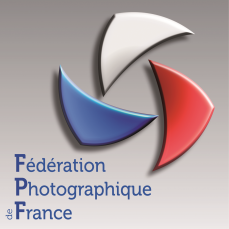 Fédération Photographique de France5, rue Jules-Vallès  -  75011 PARISTél. 01 43 71 30 40  -  Fax : 01 43 71 38 77Courriel : fpf@federation-photo.fr  -  Internet : www.federation-photo.frCommissaire Jeunesse : jeunesse@federation-photo.fr Bordereau de participationIndividuels 13 - 18 ans (date de naissance entre le 1er septembre 2003 et le 1er septembre 2008)Bordereau de participationIndividuels 13 - 18 ans (date de naissance entre le 1er septembre 2003 et le 1er septembre 2008)Adresse d’envoi des oeuvres :             Danièle PRUVOTCommissaire national Jeunessejeunesse@federation-photo.fr  avec copie àdaniele.pruvot@gmail.com Adresse d’envoi des oeuvres :             Danièle PRUVOTCommissaire national Jeunessejeunesse@federation-photo.fr  avec copie àdaniele.pruvot@gmail.com Date limite de réception Mardi 3 mai 2022 minuitCoordonnées de l'expéditeur (merci d’écrire votre nom en majuscules d’imprimerie et très lisiblement)Coordonnées de l'expéditeur (merci d’écrire votre nom en majuscules d’imprimerie et très lisiblement)Nom et prénom de l’auteur :Adresse :Tél :Courriel :Numéro d’adhésion FPF (si c’est le cas) :Titre de la série :(ne pas dépasser 24 caractères espaces compris)Nombre d’images de la série